Анализ деятельностирайонного методического объединения педагогов-психологовАлександровского района за 2019-2020 учебный год В 2019-2020 учебном году деятельность методического объединения педагогов-психологов была организована в соответствии с поставленными целями – создание условий для совершенствования методического и профессионального мастерства, роста творческого потенциала педагогов-психологов районной системы образованиячерез реализацию следующих задач:-  содействие профессиональному росту и самореализации педагогов-психологов; адаптации молодых специалистов в ОУ;- создание условий для обобщения и систематизации опыта через участие в семинарах, мастер-классах, творческих мастерских, организацию группового взаимодействия по проблемам, возникающим в психологической практике; через представление практических результатов деятельности педагогов-психологов психологическому сообществу; -  оказание профессиональной и личностной поддержки и помощи педагогам-психологам;- развитие сотрудничества с методическим объединением города, структурами, оказывающими социально-медицинскую и психологическую помощь населению.Содержание деятельности 2019/2020 учебном году в работе РМО принимали участие 10 педагогов - психологов школ и ДОУ:9 педагогов- психологов ОУ;) 1 педагог- психолог ДОУ Работа РМО проводилась по плану, составленному по результатам анкетирования педагогов – психологов в соответствии с целевыми запросами.Основными направлениями деятельности РМО были следующие:информационно-методическое обеспечение педагогов-психологов;оказание помощи в овладении навыками практической работы,обмен, обобщение  практического опыта;профессиональная и психологическая поддержка.Результаты работы:	За анализируемый период времени прошло 3 заседания методического объединения.Заседание №1: «Определение основных направлений работы на 2019/20 уч. год» Были рассмотрены следующие вопросы:Анализ сети психолого-педагогической службы Александровского района, направления деятельности РМО в новом учебном году (Кучарова Р.И.)Документация, регламентирующая и обеспечивающая деятельность педагогов-психологов в системе психолого-педагогического сопровождения обучающихся в образовательном процессе (Кучарова Р.И.).Диагностический инструментарий в работе педагога-психолога для обследования обучающихся начальной школы в рамках новых ФГОС (Кучарова Р.И.).Заседание №2: «Новые технологии в работе педагога-психолога»Актуальные проблемы психологического сопровождения школьников (По материалам областного семинара Кучарова Р.И) Флэштренинг – новый метод работы педагога-психолога с учителями и родителями обучающихся (Яфарова З.З.).Заседание №3 «Помощь детям и подросткам в случаях насилия» -- Эмоционально-чувственное взаимодействие в межличностном общении (Кучарова Р.И)- Формирование позитивного родительства (Галиаскарова Г.М,психолог ДОУ)- Школьный буллинг  (Антонова О.В).Положительные моменты в работе РМО в 2019/20 уч. году: активность педагогов-психологов, готовность делиться своими наработками, практическими материалами с коллегами, заинтересованность молодых специалистов в повышении профессионального уровня, готовность к сотрудничеству. Создание плана проведения  единых мероприятий в ОУ района и обсуждение на заседаниях.1.Практически все участвовали  ежемесячно на областных семинарах, все психологи с позитивным настроением  после семинаров работали на местах.2.Участие в мониторинге:Все педагоги-психологи образовательных школ приняли участие в СПТмониторинге по выявлению риска склонности к зависимости и употреблению психоактивных веществ. Октябрь-ноябрь. Результаты тестирования были проанализированы на РМО.3.Работа педагогов-психологов не прекращалась во время дистанционного обучения: Кучарова Р.И создала страницу психолога в контакте и за все время сопровождала учащихся  Александровской  школы https://vk.com/event1944447354.Руководитель РМО Кучарова Р.И ориентировала и консультировала  педагогов-психологов по работе онлайн. Педагоги-психологи проводили онлайн -диагностики на внимание и внимательность, тревожность, стрессоустойчивость.5.Участие в подготовке к ГИАПедагоги-психологи школ приняли участие в подготовке выпускников к ГИА. Разработали методические рекомендации для педагогов и родителей. Провели родительские собрания, оформили стенды, разместили  рекомендации на школьных сайтах психологической готовности и стрессоустойчивости выпускников 9и 11 классов ОУ.6.Кучарова Р.И проводила открытое занятие для педагогов-психологов ОУ района «Адаптация первоклассников»Анализ деятельности МО с точки зрения выполнения поставленных задач.Создание условий для обобщения и систематизации опыта через участие в семинарах, мастер-классах, творческих мастерских, организацию группового взаимодействия по проблемам, возникающим в психологической практике.Тематика заседаний методических объединений планировались с учётом   интересов, профессиональных потребностей, а также по тематическим запросам педагогов-психологов, что позволило сделать информационную помощь адресной.В течение года каждому педагогу-психологу предоставлялась возможность поделиться профессиональным опытом и принять участие в рамках заседаний МО. 	Наряду с положительными тенденциями, необходимо отметить недостаточно активное участие педагогов-психологов района в мероприятиях, конкурсах разного уровня.Оказание профессиональной и личностной поддержки и помощи педагогам-психологам Для успешной адаптации молодых специалистов в ОУ на заседаниях РМО оказывалась методическая и консультационная помощь (Кучаровой Р.И., Кучаевой Э.Р.), информационная и психологическая поддержка. Выводы: Систематическое взаимодействие психологов в течение учебного года необходимо для повышения профессиональной компетентности, личностного и профессионального роста, межличностного общения. На заседаниях МО всегда выделялось время для того, чтобы психологи могли обсудить волнующие их вопросы, коллегиально разобрать трудные случаи из практики. Учитывая, что все психологи – единственные специалисты в своём учреждении и находятся на расстоянии друг от друга, то МО является в этом смысле единственным информационным полем для живого профессионального общения.Необходимо отметить готовность отдельных педагогов-психологов к личностному и профессиональному саморазвитию. Специалисты имеют теоретические знания по основным направлениям деятельности; разработаны программы психологического сопровождения, групповой и индивидуальной развивающей и психокоррекционной работы, психолого-педагогического сопровождения ФГОС. 	В целом поставленные задачи выполнены, тематика заседаний отвечала направлениям деятельности.ПРИЛОЖЕНИЕ.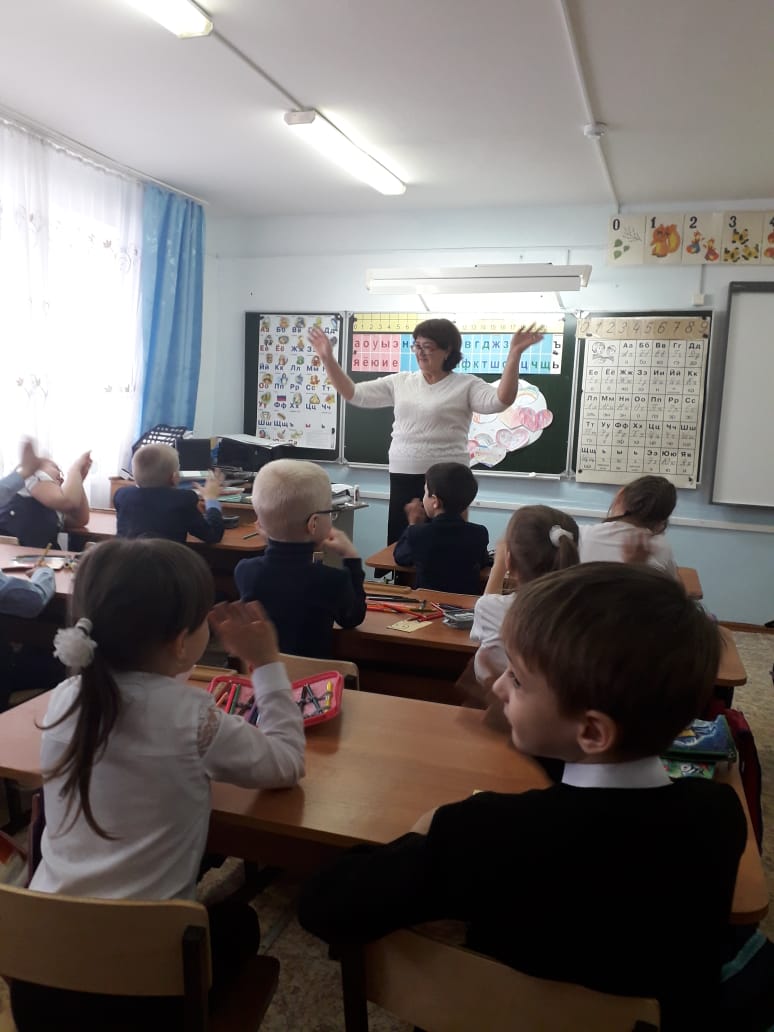 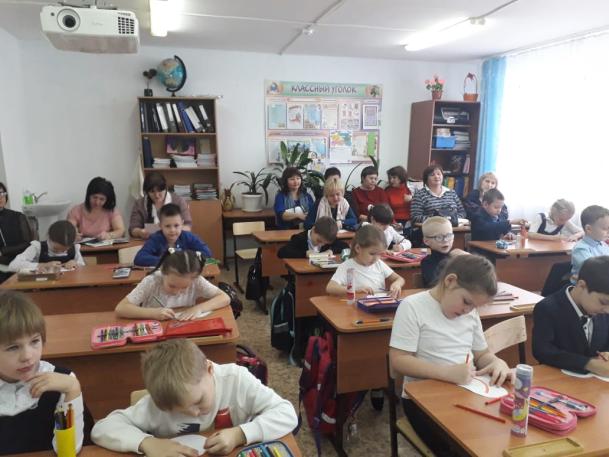 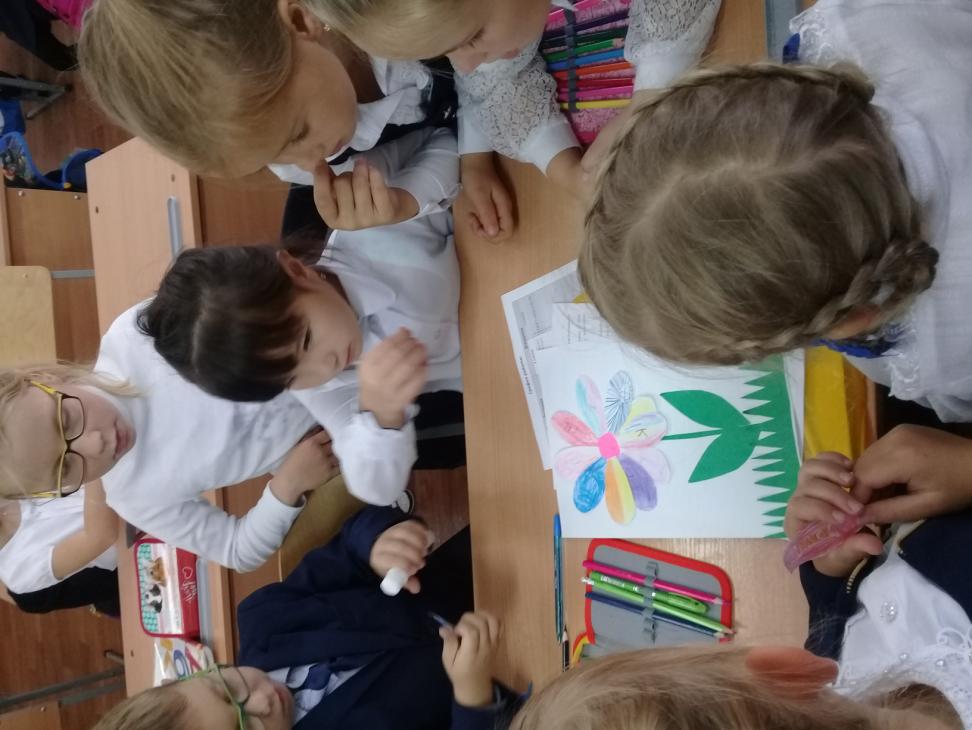 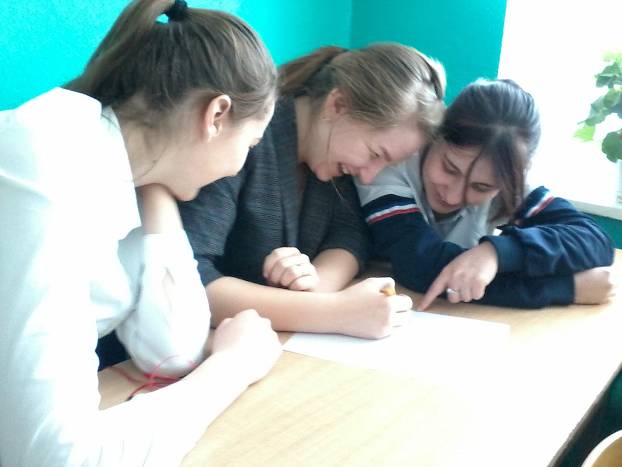 